http://www.oei.es/inicialbbva/recursos_canciones2.php?recordID=1 Creciendo Juntos, 20 canciones Infantiles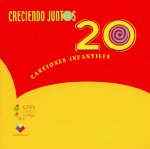 PistaTituloAutorFuenteReproducirDescargarDescargar1Los pollitos dicenFundación IntegraChile Crece ContigoCanciónLetra2Apu, el indiecitoFundación IntegraChile Crece ContigoCanciónLetra3Araña, arañitaFundación IntegraChile Crece ContigoCanciónLetra4Caballito blancoFundación IntegraChile Crece ContigoCanciónLetra5Estaba la Pájara Pinta IFundación IntegraChile Crece ContigoCanciónLetra6Debajo de un botónFundación IntegraChile Crece ContigoCanciónLetra7Una CaritaFundación IntegraChile Crece ContigoCanciónLetra8Una vaca y una florFundación IntegraChile Crece ContigoCanciónLetra9Las manitosFundación IntegraChile Crece ContigoCanciónLetra10El gallo PintoFundación IntegraChile Crece ContigoCanciónLetra11Los piecitosFundación IntegraChile Crece ContigoCanciónLetra12El gallo desafinadoFundación IntegraChile Crece ContigoCanciónLetra13Estaba la Pájara Pinta IIFundación IntegraChile Crece ContigoCanciónLetra14Saco una manitoFundación IntegraChile Crece ContigoCanciónLetra15CangrejitoFundación IntegraChile Crece ContigoCanciónLetra16Arrorró mi niñoFundación IntegraChile Crece ContigoCanciónLetra17Pajarito que cantasFundación IntegraChile Crece ContigoCanciónLetra18Haga tuto, guaguaFundación IntegraChile Crece ContigoCanciónLetra19A dormir mi niñaFundación IntegraChile Crece ContigoCanciónLetra20Cumpleaños FelizFundación IntegraChile Crece ContigoCanción